Statutory Sick Pay (SSP) is money paid by employers to their employees who satisfy the conditions for payments when they are ill and unable to work. 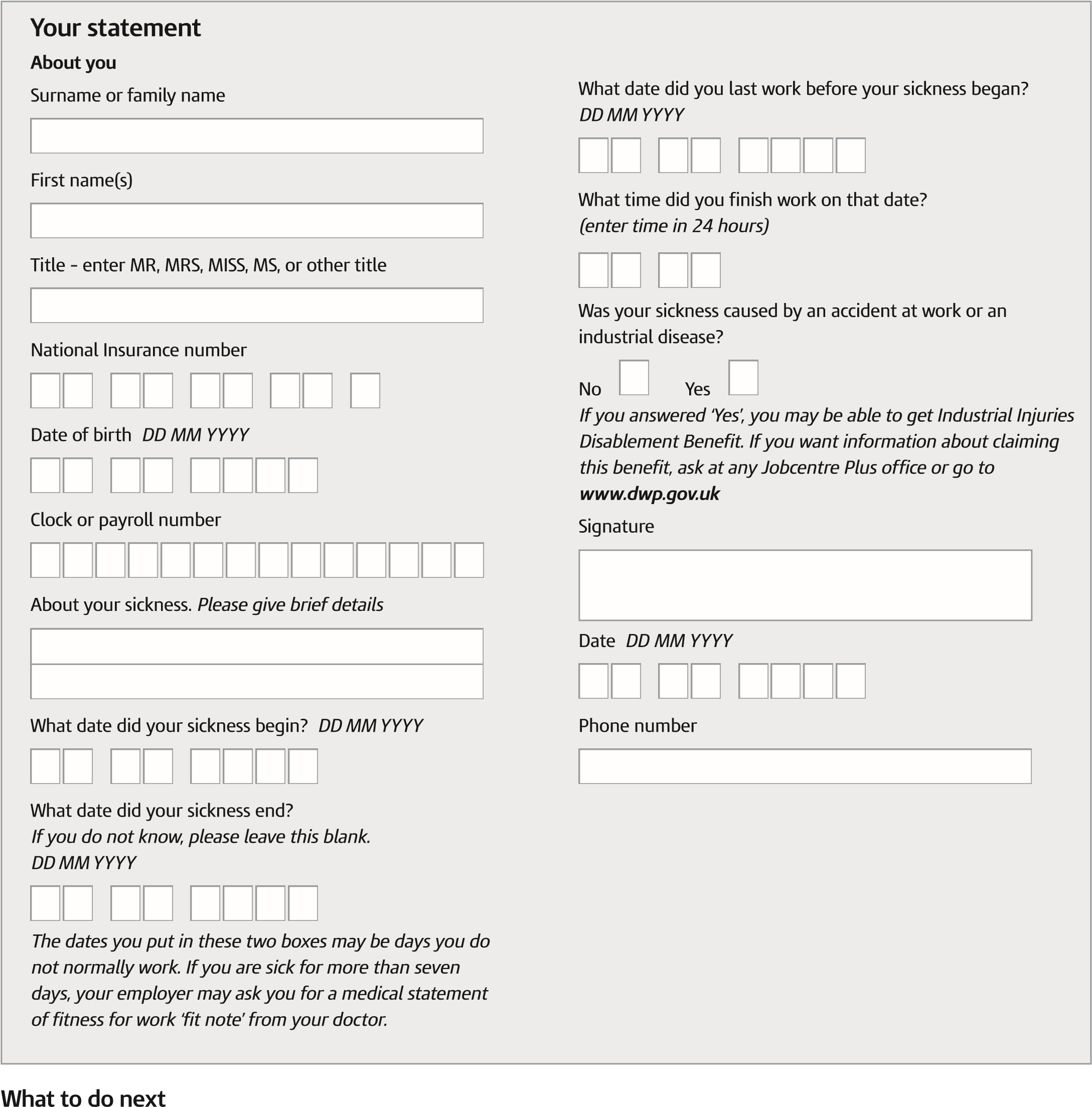 Please:give your completed form to your employer. It will help them to decide if you can get SSPkeep a copy for your own information.If you can get SSP, your employer will pay you in the same way they usually pay your wages.If you cannot get SSP, your employer must give you form SSP1 to tell you why. You can use form SSP1 to support a claim for Employment and Support Allowance.Other help while you are sick• You can get more information about other help while you are sick in leaflet DWP1026 Help if you’re ill or disabled.You can get leaflet DWP1026 from:any Jobcentre Plus officemost advice centres like the Citizens Advice Bureau, orany post office (except in Northern Ireland), orgo to www.dwp.gov.ukIf you do not have much money coming in while you are sick, you may be able to get a Social Security benefit. You should contact any Jobcentre Plus office or, go to www.dwp.gov.ukYou can also phone the Benefit Enquiry Line for people with disabilities. The phone call is free. The number is 0800 882 200 or in Northern Ireland 0800 220 674.If you have any problems with hearing or speaking and use a textphone, phone 0800 243 355. The phone call is free. If you do not have your own textphone system, they are available to use at the Citizens Advice Bureau and main libraries.If you want to know more about SSP go to www.gov.ukPenaltiesWe may charge penalties where a person, either fraudulently or negligently, gives incorrect information or makes a false statement or declaration for the purpose of claiming entitlement to Statutory Sick Pay.	If you disagree with your employer’s decision and you have also looked at the further information on the HMRC website, you can ask HM Revenue & Customs for a decision about your entitlement. You must do this within six months of the first day that you are notified of your employer’s decision. Phone our Disputes Team on 0191 225 5221.Please turn overSC2	Page 1HMRC 10/12